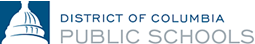 Name (Last, First, MI)								 DCPS Student ID#			Street 						 City				State 			 Zip		Gender  Male  Female 	Date of Birth						Grade				School										School Year				Emergency Contact-Please provide at least 2 Contacts (*Parent/Guardian should be listed first as Primary Contact)Insurance & BillingInsurance Co. 				     Policy #				     Insurance Co. Phone		              	  Policy Holder’s Name							Effective Date					Do you have any of the following conditions (check all that apply)? Anemia	 Asthma				(Inhaler Type)   Sickle Cell / Sickle Cell Trait    Diabetes Epilepsy	 High Blood Pressure		 Previous Concussion/Head Injury; if yes, date? 			 Allergies	      Other										Do you wear contacts or glasses?   Contacts    GlassesWhen was your last tetanus booster?  Month/Year									List all medications currently used including prescribed, over the counter and rescue inhalers 																			Should it become necessary for this student to require medical treatment while participating in an interscholastic athletic event, trip, or practice session, I hereby authorize the District of Columbia Public School’s health care providers (athletic trainers, team/game physicians and emergency medical technicians (EMT’s)) to provide athletic medical care to my child and/or obtain appropriate medical services.  Furthermore, if DCPS personnel are unable to reach those designated above, I give my consent to the DCPS athletic health care providers to take my child to a hospital, emergency care center or available physician.Signature								Date							(Parent, Guardian or Student 18yrs+) For Office Use Only: Date of DC Universal Health Certificate (Physical)					AT/SC Initials:			District of Columbia Public Schools     	Department of Athletics   	Athletic Health Care Services					Revised 5/2013Athlete Data and Emergency Treatment InformationNameRelationshipHomeWorkMobile